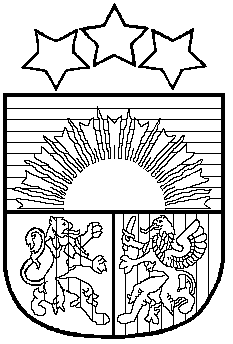 LATVIJAS REPUBLIKAPRIEKULES NOVADA PAŠVALDĪBAReģistrācijas Nr. , Saules iela 1, Priekule, Priekules novads, LV-3434, tālrunis , fakss 63497937, e-pasts: dome@priekulesnovads.lvPriekulēAPSTIPRINĀTS ar Priekules novada pašvaldības domesizglītības, kultūras un sporta komitejas 13.01.2015. sēdes(prot.Nr.1,10.)Ar grozījumiem:14.02.2017.(protokols Nr.3, 4.)Priekules novada mazo vokālistu konkursa„PRIEKULES NOVADA CĀLĒNS”NOLIKUMS1. Konkursa organizatorsPriekules novada pašvaldības kultūras nodaļa.2. Konkursa norises vieta, laiks, dalībnieki2.1.Balstoties uz ikgadējo kultūras pasākumu plānu, norises vietu un laiku nosaka novada Kultūras nodaļas vadītājs, mainot konkursa norises vietu rotācijas kārtībā.2.2. Konkursa dalībnieki ir Priekules novadā deklarētie pirmskolas vecuma bērni un bērni no citiem novadiem, kuri mācās Priekules novada pirmskolas izglītības iestādēs (grupās).3. Konkursa mērķis3.1.Padziļināt bērnu interesi par mūziku un latviešu tautas dziedāšanas tradīcijām.3.2.Kuplināt dziedāšanas tradīcijas Priekules novadā.3.3.Attīstīt pirmsskolas vecuma bērnu muzikālās spējas un uzstāšanās kultūru.4. Konkursa repertuārs4.1.Konkursa jaunākajiem dalībniekiem (līdz 4 gadu vecumam ieskaitot) jāizpilda viena paša izvēlēta dziesma, atbilstoši balss spējām. Pārējiem konkursa dalībniekiem programmā jāiekļauj divas paša izvēlētas dziesmas, atbilstoši vecumam un balss spējām.(Ar grozījumiem, kas izdarīti 14.02.2017.)4.2.Izpildījums var būt a’cappella, izvēlēta mūzikas instrumenta vai fonogrammas pavadījumā.4.3.Pēc apbalvošanas dalībnieki izpilda kopdziesmu, kuru izvēlas konkursa rīkotāji. Ar dziesmas notīm un vārdiem dalībniekus nodrošina elektroniski pēc pieteikšanās konkursā.5. Pieteikšanās kārtība5.1.Pieteikumus pieņem elektroniski uz organizatoru norādīto e-pastu ne vēlāk kā trīs dienas pirms  konkursa norises.5.2.Nolikums un pieteikuma anketa publicēti Priekules novada mājas lapā www.priekulesnovads.lv.6. Vērtēšana6.1.Pieteikto dalībnieku sniegumu vērtē žūrijas komisija trīs cilvēku sastāvā, ko apstiprina Priekules novada Kultūras nodaļas vadītājs.6.2.Vērtēšanas kritēriji:6.2.1. Izvēlētā repertuāra sarežģītības pakāpe atbilstoši vecumam un balss spējām.6.2.2. Priekšnesuma mākslinieciskā kvalitāte. 6.2.3. Uzstāšanās vizuālais tēls.7. Rezultātu apkopošana7.1.Priekšnesuma kopvērtējums var sasniegt 15 balles, piešķirot 5 balles par katru no 6. sadaļā minētajiem kritērijiem.7.2.Katrs žūrijas pārstāvis iesniedz savu vērtējumu, pēc tam kopsumma tiek dalīta ar 3, kas arī ir matemātiskais novērtējums ballēs.7.3. Rezultātus apkopo un pēc konkursa paziņo dalībniekiem.8. Apbalvošana8.1.Augstāko punktu skaitu ieguvušais dalībnieks saņem galveno balvu un titulu „Priekules novada CĀLĒNS” par attiecīgo konkursa norises gadu.8.2.Katrs konkursa dalībnieks saņem piemiņas balvu un titulu atbilstoši sniegumam (Stilīgākais, Košākais, Emocionālākais u.c.)Priekules novada pašvaldības domesIzglītības, kultūras un sportakomitejas priekšsēdētājs						                        A.Cīrulis